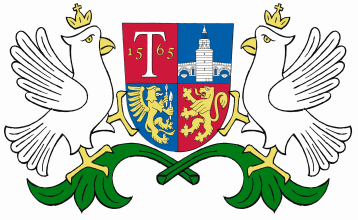 ОБЩИНА     ТРЯВНА     О Б Я В Л Е Н И Е             Община Трявна  уведомява , че с Решение № 152/27.09.2018г.  на Общински съвет – Трявна се разрешава  изработване чрез възлагане от заинтересованите лица на Подробен устройствен план – план за застрояване за поземлен имот № 132040, землище Плачковци, общ. Трявна във връзка с промяна предназначението на земеделска земя за неземеделски нужди – За жилищно строителство.  